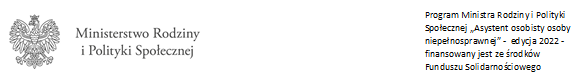 OŚWIADCZENIEuczestnika Programu „Opieka wytchnieniowa” – edycja 2022 realizowanego przez Gminny Ośrodek Pomocy Społecznej w Oświęcimiu zs. w Grojcu dotyczące wskazania osoby świadczącej usługi opieki wytchnieniowjJa niżej podpisany (a) :Imię i nazwisko………………………………………………………………………………………………………………….. telefon…………………………………………………………………………………………………………………………….…Zamieszkały(a)……………………………………………………………………………………………………………………Pouczony(a) o odpowiedzialności karnej przewidzianej w art. 233 ustawy z dnia 6 czerwca 1997 r. Kodeks Karny – za zeznanie nieprawdy lub zatajenie prawdy 1 oświadczam:W związku z ubieganiem się o korzystanie z usług opieki wytchnieniowej w ramach Programu Ministerstwa Rodziny i Polityki Społecznej „Opieka wytchnieniowa” – edycja 2022 finansowanego z Funduszu Solidarnościowego, wskazuję niżej wymienioną osobę do pełnienia wyżej wymienionych usług:Nazwisko i imię: ….....................................................................................................................Adres zamieszkania: …...............................................................................................................Telefon: …................................................................................................................................... E- mail: …..................................................................................................................................... Wskazana przeze mnie osoba  nie jest członkiem mojej rodziny, nie jest moim opiekunem prawnym oraz nie zamieszkuje razem ze mną. Wskazana przeze mnie osoba spełnia wymogi programu „Opieka wytchnieniowa” – edycja 2022 tj. osoba posiadająca dyplom potwierdzający uzyskanie kwalifikacji w zawodzie asystent osoby niepełnosprawnej/pielęgniarka lub innym, zapewniającym realizację usługi opieki wytchnieniowej w zakresie adekwatnym do indywidualnych potrzeb osoby niepełnosprawnej *osoba posiadające co najmniej roczne, udokumentowane, doświadczenie w udzielaniu bezpośredniej pomocy/opieki osobom niepełnosprawnym.* Jestem świadoma/y odpowiedzialności karnej za złożenie fałszywego oświadczenia.………………………………………………...                                                     …………………………………………. Miejscowość i data                                                                czytelny podpis uczestnika Programu*niepotrzebne skreślićArt. 233 kk - § 1. Kto, składając zeznanie mające służyć za dowód w postępowaniu sądowym lub  w innym postępowaniu prowadzonym na podstawie ustawy, zeznaje nieprawdę lub zataja prawdę, podlega karze pozbawienia wolności do lat 8 - § 1a. Jeżeli sprawca czynu określonego w § 1 zeznaje nieprawdę lub zataja prawdę z obawy przed odpowiedzialnością karną grożącą jemu samemu lub jego najbliższym, podlega karze pozbawienia wolności od 3 miesięcy do lat 5 – § 2. Warunkiem odpowiedzialności jest, aby przyjmujący zeznanie, działając w zakresie swoich uprawnień, uprzedził zeznającego o odpowiedzialności karnej za fałszywe zeznanie lub odebrał od niego przyrzeczenie.